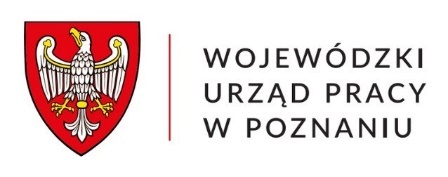 Ankieta ewaluacyjna dla uczestników projektu„Pomoc dla Ukrainy – doradztwo dla uchodźców i migrantów”
Szanowni Państwo,uprzejmie prosimy o wypełnienie ankiety podsumowującej Państwa udział w projekcie „Pomoc dla Ukrainy – doradztwo dla uchodźców i migrantów”. Ankieta jest anonimowa, a jej wyniki stanowić będą dla nas cenną informację zwrotną. Proszę ocenić według niżej podanej skali, gdzie 1 jest oceną najsłabszą, a 5 najlepszą:Które z działań realizowanych w ramach projektu uważa Pan/i za najbardziej przydatne i dlaczego?.........................................................................................................................................................................................................................................................................................................................................................................................................................................................................................................Jakie Pana/i zdaniem dodatkowe zagadnienia tematyczne o rynku pracy warto byłoby włączyć do projektu?.........................................................................................................................................................................................................................................................................................................................................................................................................................................................................................................						Dziękujemy stopień zadowolenia z uczestnictwa w projekcie12345przydatność informacji / umiejętności uzyskanych 
w projekcie, w poruszaniu się po rynku pracy12345sposób prowadzenia rozmów przez doradcę zawodowego12345